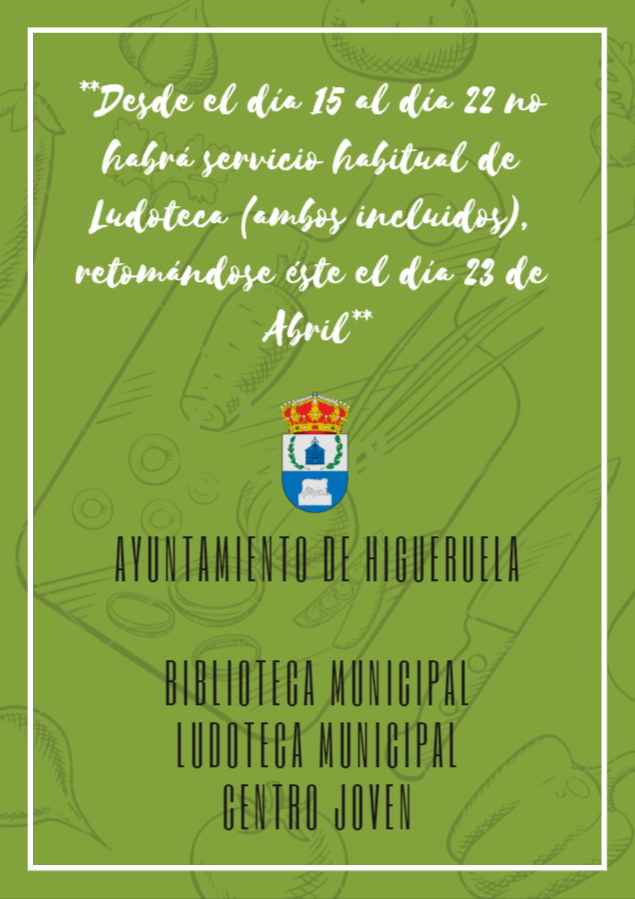 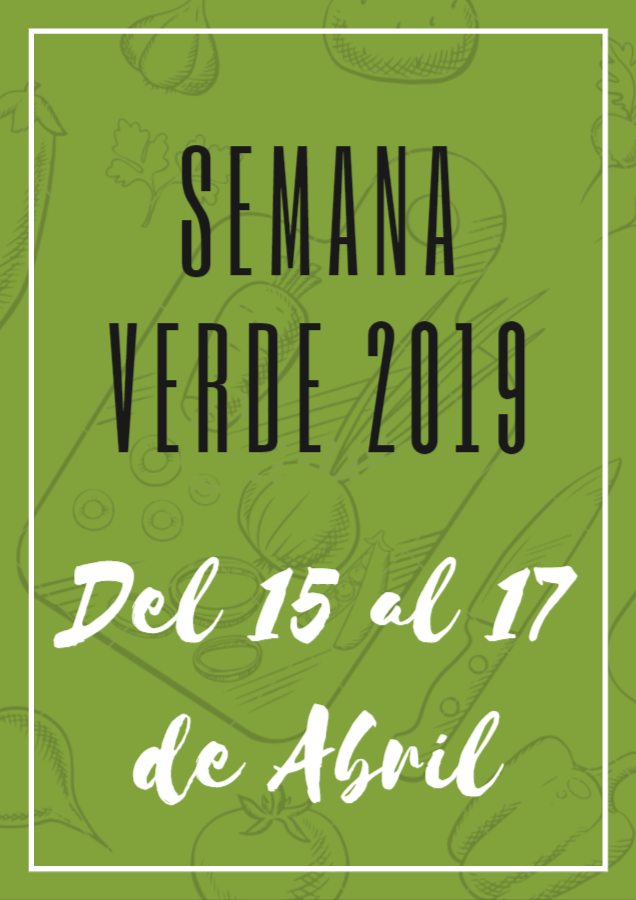 LUNES 15 DE ABRILGYMKHANA INFANTIL:Hora: 10:30 h en el Jardín Municipal.Participantes: Niñ@s con edades comprendidas entre 3 y 7 años cumplidos.Monitores: Niñ@s con edades a partir de 8 años. Inscripción previa en la Ludoteca y en el Centro Joven.GYMKHANA JUVENIL:Hora: 17:30 h en el Jardín Municipal. Participantes: Niñ@s con edades comprendidas entre 8 y 12 años.**Los niñ@s de 8 años, podrán ir acompañados de una persona adulta durante el recorrido**.Monitores: Jóvenes a partir de 13 años. Inscripción previa en la Ludoteca y en el Centro Joven.MARTES 16 DE ABRILTALLER DE PREHISTORIA PARA NIÑOS/AS: “LA SALA MÁGICA” EN LA BIBLIOTECA MUNICIPALInscripción en la Ludoteca o Centro Joven. Grupo 1. 10:30 h. Niños/as de 3 a 5 años (menores de 4 acompañados de una persona adulta).Grupo 2. 12:00 h. Niños/as a partir de 6 años.PLANTACIÓN EN EL CERRO DE LA PISCINASalida: 16:30 h desde el Jardín Municipal.Edades: Sin límite de edad (menores de 7 años acompañados de una persona adulta).Para la ruta traer merienda, agua, gorra y azadas.MIÉRCOLES 17 DE ABRILRUTA DE SENDERISMO – POZO DEL AGUA, FUENTE DEL RINCÓN, CERRO DE LA IGLESIARuta: 4.5 km aproximadamente.Salida: A las 16:00 h desde el Jardín Municipal.Edades: Sin límite de edad (menores de 7 años acompañados de una persona adulta).Para la ruta traer merienda, agua y gorra.**En estas actividades podrán participar niños/as, jóvenes y personas adultas que no estén inscritos en los diferentes servicios municipales**.